CONSEJOTrigésima tercera sesión extraordinaria
Ginebra, 17 de marzo de 2016APROBACIÓN DE DOCUMENTOSDocumento preparado por la Oficina de la Unión

Descargo de responsabilidad:  el presente documento no constituye
un documento de política u orientación de la UPOV	La finalidad del presente documento es suministrar información sobre los documentos que se invitará a aprobar al Consejo en su trigésima tercera sesión extraordinaria, que tendrá lugar en Ginebra el 17 de marzo de 2016.UPOV/EXN/PPM/1	Notas explicativas sobre el material de reproducción o multiplicación con arreglo al Convenio de la UPOV (documento UPOV/EXN/PPM/1 Draft 6)UPOV/INF-EXN/9	Lista de documentos UPOV/INF-EXN y fecha de última publicación (Revisión) (documento UPOV/INF-EXN/9 Draft 1)UPOV/EXN/PPM/1	Notas explicativas sobre el material de reproducción o multiplicación con arreglo al Convenio de la UPOV (documento UPOV/EXN/PPM/1 Draft 6)	En su septuagésima segunda sesión, celebrada en Ginebra los días 26 y 27 de octubre de 2015, el Comité Administrativo y Jurídico (CAJ) convino en que el documento “Notas explicativas sobre el material de reproducción o multiplicación con arreglo al Convenio de la UPOV” (documento UPOV/EXN/PPM/1 Draft 6), que incorpora los cambios introducidos en el documento UPOV/EXN/PPM/1 Draft 5 acordados por el CAJ en su septuagésima segunda sesión, se someta a la aprobación del Consejo en su trigésima tercera sesión extraordinaria (véase el párrafo 15 del documento CAJ/72/9 “Informe sobre las conclusiones”).	Se invita al Consejo a aprobar el documento UPOV/EXN/PPM/1 “Notas explicativas sobre el material de reproducción o multiplicación con arreglo al Convenio de la UPOV”, sobre la base del documento UPOV/EXN/PPM/1 Draft 6.UPOV/INF-EXN/9	Lista de documentos INF-EXN y fecha de última publicación (Revisión) (documento UPOV/INF-EXN/9 Draft 1)	Junto con las notas explicativas que se invitará al Consejo a aprobar en su trigésima tercera sesión extraordinaria, se propone aprobar el documento UPOV/INF-EXN/9 “Lista de documentos UPOV/INF-EXN y fechas de última publicación” sobre la base del documento UPOV/INF-EXN/9 Draft 1.	Se invita al Consejo a aprobar la revisión del documento UPOV/INF-EXN “Lista de documentos UPOV/INF-EXN y fechas de última publicación (documento UPOV/INF-EXN/9) sobre la base del documento UPOV/INF-EXN/9 Draft 1.[Fin del documento]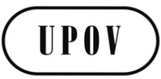 SC(Extr.)/33/2ORIGINAL:  InglésFECHA:  12 de febrero de 2016UNIÓN INTERNACIONAL PARA LA PROTECCIÓN DE LAS OBTENCIONES VEGETALESUNIÓN INTERNACIONAL PARA LA PROTECCIÓN DE LAS OBTENCIONES VEGETALESUNIÓN INTERNACIONAL PARA LA PROTECCIÓN DE LAS OBTENCIONES VEGETALESGinebraGinebraGinebra